Offertory CollectionsMarch 7, 2021                              $7,532.00March 14, 2021                             March 21, 2021                             March 28, 2021                             Total for month                          $7,532.00Offertory budget goal per month   $44,250.00Weekly goal                                         $10,211.54Under for week                                ($2,679.54) Budget Goal Year-to-date              $377,826.98      Sunday Collection year-to-date   $364,950.21Under Budget year-to-date          ($12,876.77)    PLEASE PRAY FOR THE SICKCongratulations!Congratulations to our 33 young men and women who were confirmed last Tuesday evening by Bishop McKnight! We are so proud of you!*************Solemnity of St. JosephFriday, March 19th is the Solemnity of St. Joseph. During this year of St. Joseph, we want to especially remember his powerful intercession for us and celebrate his Feast Day. The Mass Schedule that day will be: 8:15am at St. Mary, Glasgow; and 6:00pm at St. Joseph, Fayette. There is no school on March 19 for the Diocesan P.D. Day.***************Parish Clean Up DayWhen: Saturday March 20th at 9 am Where: Church Basement!**************2021 Blessing of the Seeds – Mark your Calendar!When: Sunday, March 21 after 10 am MassWhere: St. Mary’s Church Parking LotWhat: Bring a bag of seed, Probox, packet, cup, or a handful of seeds to have them blessed as we pray for a successful and bountiful harvest! Whether you are a farmer or gardener, come join us to start your growing season off right!*****************Extra Lenten Parish Confession times:Wednesday, March 24, 2021 – 6:30pm to 7:30pmThursday, March 25, 2021 – 6:30pm to 7:30pmSeven Sisters Holy Hour ApostolateLooking for a few women to commit to praying a dedicated holy hour (at church or at home) each week on a designated day for Fr. Duncan and his intentions.  This is an opportunity handed on to us from his former parish. Plans are to begin in April. If interested, please contact Erin Witte. Call or text: 573-489-1480. More info at sevensistersapostolate.org. *****************Capital CampaignTotals as of Feb. 10, 2021Pledged - $363,932.00Goal - $500,000.00Pledges received - $257,282.00Thank you!!!  Your generous support helps us to move forward to keep improving our campus.  ****************Knights of Columbus ScholarshipSatolli Council #1752 (Glasgow Knights of Columbus offers a scholarship to high school seniors who are dependents of members of the local KC Chapter or those who are members themselves.  The scholarships are due by April 15, 2021.  There are scholarship applications in back of church or in the church office. Knights of ColumbusLenten Fish Fry and Shrimp Boil!March 19, 2021 – Fish Fry        Time:    5:00 to 7:30 pm.ALL ORDERS ARE CARRY-OUT ONLY.Knights of Columbus Hall - GlasgowKnights of Columbus in FayetteLenten Fish FryMarch 26, 2021 – Fish FryTime:     5:00 to 7:00 pm.ALL ORDERS ARE CARRY-OUT ONLY.Knights of Columbus Hall - Fayette*****************************Stations of the CrossStations of the Cross for this coming week will be:  2:30pm on Thursday (with the School kids) and 2:30pm on Friday at St. Mary in Glasgow. Stations are also on Friday, 5:30pm in St. Joseph, Fayette.********************Day of Prayer for Vocations:With the image of Our Lady of Guadalupe and Guadalupe Missions.Location: Cathedral of St. Joseph, Jefferson City, MODate: Saturday, March 20Veneration: 8am to 5:30pmAdoration: 8:30am to 5:15pmConfessions: 8:30am to 5pmReflections: 10am & 2pmWorkshops: 10:30am and 2:30pm*****************Bishop McKnight’s March prayer intention for our Local Church is: “Through the example and intercession of St. Joseph, Husband of Mary, may a gentle disposition rule our hearts and allow for charity, reconciliation, and mercy in our lives.”************The Chaplet of Divine MercyThe Chaplet of Divine Mercy will be said or done in song on Fridays at 3:00 pm during Lent.  ************************  Catholic Speaker Event:The Cathedral of St. Joseph is hosting Jason Evert on Wednesday, April 21, 2021 from 6-8pm. He will give a presentation for teens and parents. The topic is “Purified: The innocence of the family is under attack like never before… Come and discover how to protect and heal yours.” The ticket price is $25 and may be purchased online at cathedral.diojeffcity.org.**************Easter LiliesReminder, we will be needing Easter Lilies for altar flowers for Easter Sunday.  Please call your order into Market Street Floral.  Thanks! ***********School News School Advisory MeetingThe School Advisory will meet on Wednesday, March 17th, in the school cafeteria.  All agenda items should be to the school office by noon that day.  Lenten Goals for the SchoolWe are asking all to go out of their way to show kindness towards each other.  Modeling this behavior at home will help with the project at school as well. Kindergarten Roundup Wednesday, March 24 6:30 PM Please share information about our school to anyone that has a child this age.  We will be sending formal invitations to potential candidates for our 2021-22 Kindergarten class. We have also planned a school visit day for Wednesday, April 14th, where potential students will be invited to spend the day with us.  This will give them a chance to get use to our school and what a Kindergarten day looks like.  Contract Time and Teacher AppreciationPlease pray for our teachers as contract time approaches.  Please continue to do your part by tithing and supporting the parish. I have officially signed on for another year.  Teachers will be presented contracts by March 15th and have until April 15th to let me know if they will be coming back of not.  We will have at least one opening for next year, as Mrs. Corbin is retiring after giving 26 years of service to St. Mary School.  We wish her well as her new adventure begins.  More information on openings will be presented as we move forward.  Looking AheadMarch 17 - School Advisory Board 7PM in school cafeteriaMarch 19 - NO SCHOOL/Diocesan PD dayMarch 24 - Kindergarten Round-up at 6:30 PMMarch 29 - Spring Pictures/ Sports picturesApril 1-5 - Easter breakApril 23 - 4th Quarter Progress ReportsSt. Joseph Pray for Us!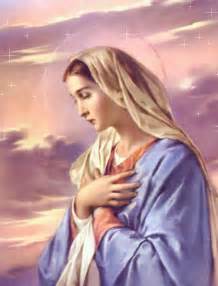     St. Mary Church421 Third StreetGlasgow, MO  65254email:parishoffice@stmarysglasgow.orgwebsite:  www.glasgowstmary.comFacebook: St. Mary Church, Glasgow, MoMission StatementWe, the members of St Mary Parish, profess, practice, and proclaim our faith in Jesus Christ through word, sacraments, education and service.Parochial Administrator .….……   Fr. Joshua DuncanSchool Principal …..…….……....   Mr. Kent J. Monnig Parish,Bookkeeper/Secretary……Wanda FuemmelerSchool Office ………………...…….660-338-2258Confessions:Saturdays 4:00 – 5:15 pmParish Office Hours: Mon, Tues, Thurs. 8 a.m. -3 p.m...660-338-2053    St. Mary Church421 Third StreetGlasgow, MO  65254email:parishoffice@stmarysglasgow.orgwebsite:  www.glasgowstmary.comFacebook: St. Mary Church, Glasgow, MoMission StatementWe, the members of St Mary Parish, profess, practice, and proclaim our faith in Jesus Christ through word, sacraments, education and service.Parochial Administrator .….……   Fr. Joshua DuncanSchool Principal …..…….……....   Mr. Kent J. Monnig Parish,Bookkeeper/Secretary……Wanda FuemmelerSchool Office ………………...…….660-338-2258Confessions:Saturdays 4:00 – 5:15 pmParish Office Hours: Mon, Tues, Thurs. 8 a.m. -3 p.m...660-338-2053    St. Mary Church421 Third StreetGlasgow, MO  65254email:parishoffice@stmarysglasgow.orgwebsite:  www.glasgowstmary.comFacebook: St. Mary Church, Glasgow, MoMission StatementWe, the members of St Mary Parish, profess, practice, and proclaim our faith in Jesus Christ through word, sacraments, education and service.Parochial Administrator .….……   Fr. Joshua DuncanSchool Principal …..…….……....   Mr. Kent J. Monnig Parish,Bookkeeper/Secretary……Wanda FuemmelerSchool Office ………………...…….660-338-2258Confessions:Saturdays 4:00 – 5:15 pmParish Office Hours: Mon, Tues, Thurs. 8 a.m. -3 p.m...660-338-2053    St. Mary Church421 Third StreetGlasgow, MO  65254email:parishoffice@stmarysglasgow.orgwebsite:  www.glasgowstmary.comFacebook: St. Mary Church, Glasgow, MoMission StatementWe, the members of St Mary Parish, profess, practice, and proclaim our faith in Jesus Christ through word, sacraments, education and service.Parochial Administrator .….……   Fr. Joshua DuncanSchool Principal …..…….……....   Mr. Kent J. Monnig Parish,Bookkeeper/Secretary……Wanda FuemmelerSchool Office ………………...…….660-338-2258Confessions:Saturdays 4:00 – 5:15 pmParish Office Hours: Mon, Tues, Thurs. 8 a.m. -3 p.m...660-338-2053    St. Mary Church421 Third StreetGlasgow, MO  65254email:parishoffice@stmarysglasgow.orgwebsite:  www.glasgowstmary.comFacebook: St. Mary Church, Glasgow, MoMission StatementWe, the members of St Mary Parish, profess, practice, and proclaim our faith in Jesus Christ through word, sacraments, education and service.Parochial Administrator .….……   Fr. Joshua DuncanSchool Principal …..…….……....   Mr. Kent J. Monnig Parish,Bookkeeper/Secretary……Wanda FuemmelerSchool Office ………………...…….660-338-2258Confessions:Saturdays 4:00 – 5:15 pmParish Office Hours: Mon, Tues, Thurs. 8 a.m. -3 p.m...660-338-2053    St. Mary Church421 Third StreetGlasgow, MO  65254email:parishoffice@stmarysglasgow.orgwebsite:  www.glasgowstmary.comFacebook: St. Mary Church, Glasgow, MoMission StatementWe, the members of St Mary Parish, profess, practice, and proclaim our faith in Jesus Christ through word, sacraments, education and service.Parochial Administrator .….……   Fr. Joshua DuncanSchool Principal …..…….……....   Mr. Kent J. Monnig Parish,Bookkeeper/Secretary……Wanda FuemmelerSchool Office ………………...…….660-338-2258Confessions:Saturdays 4:00 – 5:15 pmParish Office Hours: Mon, Tues, Thurs. 8 a.m. -3 p.m...660-338-2053St. Joseph’s (Fayette)  ScheduleTuesday …………….Mass  6:00 PM        Confessions  5:15 to 5:45PM             Sundays……..………Mass  8:30 AM        Confessions  7:45 to 8:15 AMSt. Joseph’s (Fayette)  ScheduleTuesday …………….Mass  6:00 PM        Confessions  5:15 to 5:45PM             Sundays……..………Mass  8:30 AM        Confessions  7:45 to 8:15 AMSt. Joseph’s (Fayette)  ScheduleTuesday …………….Mass  6:00 PM        Confessions  5:15 to 5:45PM             Sundays……..………Mass  8:30 AM        Confessions  7:45 to 8:15 AMMASS SCHEDULEMASS SCHEDULEMASS SCHEDULESun. Mar. 14Mass 10 amSun. Mar. 14Mass 10 amDeceased members of Jim & Jane Holtwick family†Tues. Mar.16 Tues. Mar.16 FAYETTE MASSWed. Mar. 17Mass 8:15 amWed. Mar. 17Mass 8:15 amGilbert & Mary Speichinger†Thurs Mar. 18Mass 8:15 amThurs Mar. 18Mass 8:15 amLarry Hellebusch † Fri. Mar. 19Mass 8:15 amFri. Mar. 19Mass 8:15 amBetty Lucas†Sat. Mar. 20Mass 5:30 pmSat. Mar. 20Mass 5:30 pmMildred & Irvin Fuemmeler†Sun. Mar. 21Mass 10 amSun. Mar. 21Mass 10 amPeople of St Mary & St Joseph ParishSat. Mar.20 5:30 PM – RosaryHost TeamLectorEO MinistersChoirServersSun. Mar.21 10:00 AM  RosaryHost TeamLectorEO Ministers                                                                                                                                                                                                                                                                                                                                                                                                                                                                                                                                                                                              ChoirServersTheresa FuemmelerJerome & Kathleen Thies Joe & Becky ThompsonErin Witte Cindy CrowleyMike Crowley (loft)Seasonal SingersRobert Auck, Lane MonnigCarol WolzGary & Peggy Fuemmeler, Josh & Terin Fuemmeler familyDebbie JohnsonCheryl AdamsDavid Brucks (loft)SMS ChoirGabe Bonen, Olivia Haskamp     Ella Marie Wilson    Cindy Wilson Hall                  Dena Fitzgerald                                 All Military personnel    And their families             Nursing Home     Residents      Nina Bell Schafer   Suzanne Freese    Catherine Schaefer   David F. Monnig   Dr. W.G. Marshall   Sister Jania Keogh   Marian Sellmeyer   Billy Sickman   Nellana DeGraff   Sophia Friedrich   Dorothy Colvin   Karen Gebhardt   Blake Manken   Cindy Crowley   Stacy SenorJason MonnigBernie KorteByron StalloLayla Johnson Sam AudsleyAll Shut InsTony MonnigGreg LarmJohn MurphySheila & Herb SellmeyerMary McCoyMary Kay NollGwen BrandEmmett Schroeder SappLucille VoseMargie LewisDaniel StallmanInez WachterDoris Gibbs